                                  Coastal Seminar Series, Semester 1, 2013-2014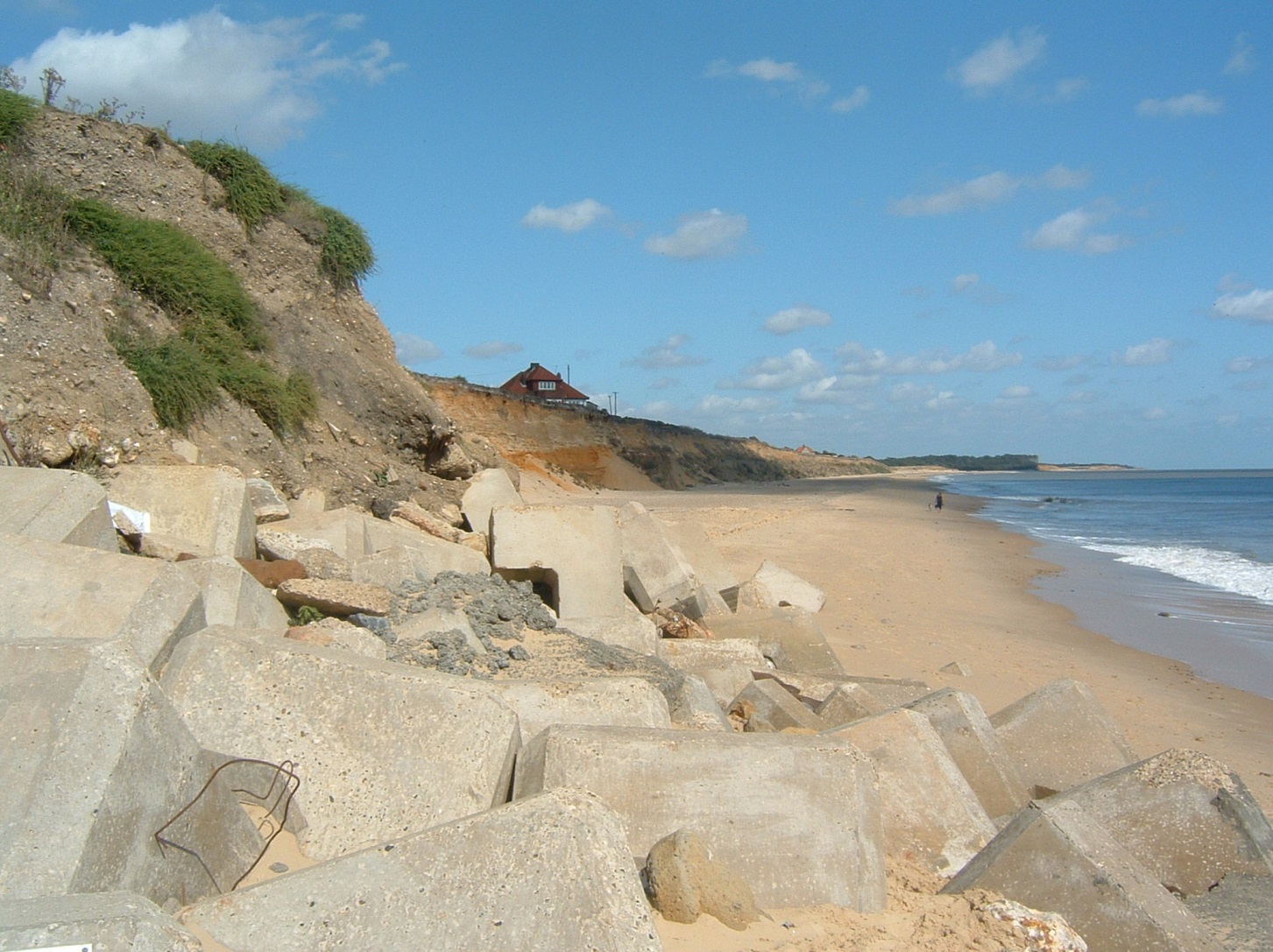 Monday 21 October at 12.30		Prof. Efi Foufoula-Georgiou (University of Minnesota), “Dynamic Building 34/3001			connectivity as a metric for resilience in river network processes”Monday 4 November at 12.30		Dr. Paolo Cipollini (National Oceanography Centre), “Satellite Building 67/1003			altimetry in the coastal zone: past, present and future”Thursday 14 November at 15.30	Dr. Valentin Heller (Imperial College London), “A hybrid Building 32/3077 	investigation of the effect of the water body geometry on landslide-tsunamis”Monday 18 November at 12.30		Dr. Andres Payo (University of Oxford), “Erosion and accretion Building 34/2003	 		along part of the Suffolk coast of East Anglia: a review of 						process understanding”Thursday 28 November at 15.30		Alanoud Al-Ragum (University of Southampton), “Sand transport Building 07/3023	 		in the Oka estuary (Urdaibai Biosphere Reserve, Spain)”Thursday 28 November at 18.00	Prof. Richard Tol (University of Sussex), “Sea-level rise: impacts,Charnock Lecture Theatre, NOC	adaptation and development”Thursday 12 December at 15.30		Katie Hey (HR Wallingford), “HR Wallingford’s Scour Research Building 06/1083	 		Programme”Please contact Barend van Maanen for questions and comments: bvm1v12@soton.ac.uk